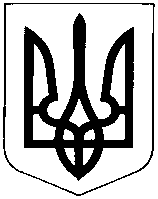 УКРАЇНАХМЕЛЬНИЦЬКА ОБЛАСТЬНОВОУШИЦЬКА СЕЛИЩНА РАДАНОВОУШИЦЬКОЇ СЕЛИЩНОЇ ОБ'ЄДНАННОЇ ТЕРИТОРІАЛЬНОЇ ГРОМАДИР І Ш Е Н Н Я позачергової сесії селищної ради VII скликаннявід  14 вересня  2018 року №3смт. Нова УшицяПро  затвердження положення про конкурсна посади керівника закладу загальної середньої освіти,закладу дошкільної освіти, закладу позашкільної освіти           Відповідно до статей 25, 59, 73 Закону України «Про місцеве самоврядування в Україні», ст. 66 та п.4 розділу XII «Прикінцеві та перехідні положення» Закону України «Про освіту», ч.2 ст.26 Закону України «Про загальну середню освіту»,  з метою забезпечення прозорості при призначенні керівників закладів загальної середньої освіти, закладів дошкільної освіти, закладів позашкільної освіти, селищна рада ВИРІШИЛА: 	Затвердити Положення призначення на посаду керівників закладу загальної середньої освіти, закладу дошкільної освіти, закладу позашкільної освіти. (додаток 1) Контроль за виконанням рішення  покласти на постійні комісії селищної ради з питань планування, фінансів, бюджету та соціально-економічного розвитку (голова комісії Олійник Т.В.) та з питань освіти, культури, охорони здоров’я, молоді, фізкультури і спорту та соціального захисту населення (голова комісії Григораш А.І.).Селищний голова 					                         	О.Московчук   Додаток 1ЗАТВЕРДЖЕНОРішенням сесії Новоушицької селищної ради від 14 вересня 2018  року №3Голова Новоушицької селищної ради_____________ О.В. МосковчукПОЛОЖЕННЯпро конкурс на посади керівниказакладу загальної середньої освіти, закладу дошкільної освіти,закладу позашкільної освіти1. Положення розроблено відповідно до Закону України «Про місцеве самоврядування в Україні», Законів України «Про освіту», «Про загальну середню освіту»«Про дошкільну освіту», «Про позашкільну освіту», Постанови Кабінету Міністрів України від 13.10.2015 № 827 «Про затвердження Порядку призначення на посаду керівників загальноосвітніх навчальних закладів державної форми власності».2. Положення визначає порядок призначення на посаду керівника закладів загальної середньої освіти, закладів дошкільної освіти, закладів позашкільної освіти.3. Положення розроблено з метою забезпечення конкуренції, неупередженості та прозорості при проведенні конкурсу.4. Керівником навчального закладу може бути особа, яка є громадянином України, вільно володіє державною мовою та має вищу педагогічну освіту відповідного фаху на рівні спеціаліста або магістра, стаж педагогічної роботи не менше трьох років, а також організаторські здібності, фізичний і психічний стан якої не перешкоджає виконанню професійних обов’язків.5. Призначення керівників закладів освіти здійснюється рішенням засновника (Новоушицька селищна рада) або уповноваженого ним органу (відділ освіти,молоді та спорту Новоушицької селищної ради) за результатами конкурсного відбору, що проводиться відповідно до цього Положення, шляхом укладення контракту, з дотриманням вимог чинного законодавства перед призначенням кандидат на посаду директора має пройти попередню атестацію відповідно до Типового положення про атестацію педагогічних працівників.6. Підставою для проведення конкурсного відбору є рішення органу, що призначає керівника закладу освіти.Підставами для прийняття відповідного рішення є:утворення нового закладу освіти;наявність вакантної посади керівника закладу освіти;прийняття рішення щодо припинення (розірвання) трудового договору (контракту) з керівником закладу освіти.не менше ніж за два місяці до завершення контракту, укладеного з керівником закладу7. Після прийняття рішення відділ освіти, молоді та спорту Новоушицької селищної ради:- оприлюднює  оголошення про проведення конкурсу в районному друкованому засобі масової інформації або на офіційному веб-сайті Новоушицької селищної ради, веб-сайті відділу освіти, молоді та спорту Новоушицької селищної ради та веб-сайті закладу освіти (у разі його наявності) не пізніше ніж за один місяць до початку проведення конкурсного відбору;- формує конкурсну комісію та затверджує її кількісний та якісний склад;- приймає документи від претендентів;- перевіряє правильність поданих документів;- передає документи претендентів конкурсній комісії по закінченню строку їх прийому.8. В оголошенні про проведення конкурсного відбору зазначаються:найменування і місцезнаходження закладу освіти;найменування посади та умови оплати праці;кваліфікаційні вимоги до претендентів на посаду керівника закладу освіти (далі - претенденти);вичерпний перелік, остаточний термін, місце і порядок подання документів, які необхідно подати для участі в конкурсі;дата, місце та етапи проведення конкурсу;прізвище, ім’я, по батькові, номер телефону та адреса електронної пошти особи, яка надає інформацію про конкурс.В оголошенні може міститися інша додаткова інформація, що не суперечить чинному законодавству.Строк подання документів для участі конкурсному відборі становить 20 календарних днів з дня оприлюднення оголошення про проведення конкурсного відбору.9. Для проведення конкурсу  Новоушицька селищна рада або  відділ освіти, молоді та спорту Новоушицької селищної ради утворює конкурсну комісію.Очолює конкурсну комісію начальник відділу освіти відділ освіти, молоді та спорту Новоушицької селищної ради.До складу конкурсної комісії включаються представники Новоушицької селищної ради, педагогічного колективу, громадського об’єднання батьків учнів (вихованців) закладуосвіти, представник районної організації профспілки працівників освіти і науки України.До участі у роботі комісії з правом дорадчого голосу можуть бути залучені представники інших громадських об’єднань та фахівці у сфері освіти.Членом конкурсної комісії не може бути особа, яка:є недієздатною або дієздатність якої обмежена;має судимість за вчинення злочину, якщо така судимість не погашена або не знята в установленому законом порядку, або на яку протягом останнього року накладалося адміністративне стягнення за вчинення корупційного правопорушення;є близькою особою учасника конкурсу або особою, яка може мати конфлікт інтересів відповідно до Закону України «Про запобігання корупції»;Зміни до складу конкурсної комісії (в разі необхідності) вносяться розпорядженням голови Новоушицької селищної ради або наказом начальника відділ освіти, молоді та спорту Новоушицької селищної ради.10. Організаційною формою роботи конкурсної комісії є засідання, які є правомочними за умови участі в них двох третин від загального складу конкурсної комісії. Рішення конкурсної комісії приймається більшістю голосів присутніх на засіданні членів комісії. У разі рівного розподілу голосів, вирішальним є голос голови конкурсної комісії.11. Очолює і організовує роботу конкурсної комісії голова конкурсної комісії (далі - голова). Голова в межах покладених на нього повноважень: скликає засідання конкурсної комісії та погоджує порядок денний; головує на засіданнях конкурсної комісії;у разі необхідності, визначає список запрошених для участі у засіданнях конкурсної комісії;організовує підготовку матеріалів для подання на розгляд конкурсній комісії.12. На засідання конкурсної комісії відділ освіти, молоді та спорту Новоушицької селищної ради надає кожному члену конкурсної комісії матеріали, в тому числі кваліфікаційні вимоги до претендентів на вакантні посади керівників закладів освіти, згідно з вимогами чинного законодавства.13. Конкурсна комісія: розглядає заяви претендентів про участь у конкурсі та документи, які до них додаються і приймає рішення щодо відповідності цих документів умовам участі у конкурсі; проводить конкурсний відбір; визначає переможців за результатами проведеного конкурсу.14. Особи, які бажають взяти участь у конкурсі, подають такі документи:заяву про участь у конкурсі з наданням згоди на обробку персональних даних відповідно до Закону України «Про захист персональних даних»;автобіографію;копію диплома про вищу освіту не нижче освітнього ступеня спеціаліста або магістра;копію паспорта громадянина України;дві фотографії розміром 6Х4 см;копію трудової книжки чи інших документів, що підтверджують стаж педагогічної роботи не менше трьох років на момент їх подання;медичну довідку;посвідчення щодо вільного володіння державною мовою;довідку про відсутність судимості;мотиваційний лист довільної форми;перспективний план розвитку закладуосвіти, на посаду керівника якого оголошено конкурс.Особа може надати інші документи, які можуть підтверджувати її професійні та моральні якості.Претендент має право відкликати свою заяву та документи, повідомивши про це письмово голову конкурсної комісії.15. Упродовж п'яти робочих днів з дня завершення строку подання документів для участі в конкурсі конкурсна комісія:перевіряє подані документи на відповідність установленим законодавством вимогам;приймає рішення про недопущення до участі у конкурсі осіб, які подали не всі документи, необхідні для участі у конкурсі відповідно до вимог законодавства, або подали документи після завершення строку їх подання;оприлюднює на офіційному веб-сайті Новоушицької селищної ради, веб-сайті відділу освіти, молоді та спорту Новоушицької селищної ради та веб-сайті закладу освіти ( у разі його наявності) перелік осіб, які подали документи для участі в конкурсі та яких допущено до участі у конкурсному відборі (далі кандидати);проводить конкурсний відбір.Відповідне рішення оформлюється протоколом. Кандидат має право ознайомитись із закладом освіти,його трудовим колективом ьа представниками батьківського самоврядування не пізніше ніж за 5 робочих днів до початку проведення конкурсного відбору.16. Конкурсний відбір переможця конкурсу здійснюється за результатами:публічної та відкритої презентації перспективного плану розвитку закладу освіти, а також надання відповідей на запитання членів конкурсної комісії щодо проведення презентації;перевірки на знання законодавства України у сфері освіти, зокрема Законів України «Про освіту», «Про загальну середню освіту» «Про дошкільну освіту», «Про позашкільну освіту», Концепції реалізації державної політики у сфері реформування загальної середньої освіти «Нова українська школа» на період до 2029 року, затвердженої розпорядженням Кабінету Міністрів України від 14.12.2016 №988, та інших нормативно-правових актів у сфері освіти (перевірка проводиться у формі тестування);співбесіди з конкурсною комісією.17. Конкурсна комісія упродовж двох робочих днів з дня завершення конкурсного відбору визначає переможця конкурсу та оприлюднює результати конкурсу на офіційному веб-сайті Новоушицької селищної ради, веб-сайті відділу освіти, молоді та спорту Новоушицької селищної ради ( у разі його наявності).Переможцем стає учасник конкурсу, кандидатуру якого підтримала більшість від загального складу конкурсної комісії.Рішення конкурсної комісії оформлюється протоколом та підписується усіма членами конкурсної комісії, які брали участь у засіданні.Кожен претендент може надати обґрунтовані заперечення щодо рішення конкурсної комісії до органу, що здійснює призначення, не пізніше ніж через три робочих дні з дати його отримання.18. На підставі висновку та заперечень (за наявності) відділ освіти, молоді та спорту Новоушицької селищної ради протягом п»яти робочих днів подає клопотання  до Норвоушицької селищної ради щодо укладання контракту з переможцем конкурсного відбору на заміщення вакантної посади, та при отриманні позитивного результату укладає контракт з визначеним конкурсною комісією претендентом з дотриманням вимог законодавства про працю, Законів України «Про освіту»«Про дошкільну освіту», «Про загальну середню освіту», «Про позашкільну освіту».Керівник державного, комунального закладу загальної середньої освіти призначається на посаду за результатами конкурсного відбору строком на шість років (строком на два роки - для особи, яка призначається на посаду керівника закладу загальної середньої освіти вперше).Одна і та сама особа не може бути керівником відповідного закладу загальної середньої освіти більше ніж два строки підряд (до першого строку включається дворічний строк перебування на посаді керівника закладу загальної середньої освіти, призначеного вперше). Після закінчення другого строку перебування на посаді особа має право брати участь у конкурсі на заміщення вакансії керівника в іншому закладі загальної середньої освіти або продовжити роботу в тому самому закладі на іншій посаді.19. Конкурсна комісія визнає конкурс таким, що не відбувся, якщо:відсутні заяви про участь у конкурсі;до участі в конкурсі не допущено жодного кандидата;жоден з кандидатів не визначений переможцем конкурсу.Підставою для визнання конкурсу таким, що не відбувся, є рішення конкурсної комісії.Якщо конкурсний відбір не відбувся, з інших непередбачених цим Положенням причин, проводиться повторний конкурсний відбір за процедурою та умовами встановленими цим Положенням.Секретар ради	С.Мегель